ИЗБИРАТЕЛЬНАЯ КОМИССИЯ МУНИЦИПАЛЬНОГО ОБРАЗОВАНИЯ ГОРОДА ТЫНДЫРЕШЕНИЕг. ТындаОб утверждении схемы одномандатных избирательных округов для проведения выборов депутатов Тындинской городской Думы В соответствии с  пунктами 4, 7, 71 статьи 18 Федерального закона от 12.06.2002 № 67-ФЗ «Об основных гарантиях избирательных прав и права на участие в референдуме граждан Российской Федерации», с  пунктами 5, 71 статьи 13 Закона Амурской области от 26.06.2009 № 222-ОЗ «О выборах депутатов представительных органов и глав муниципальных образований в Амурской области», частью 10 статьи 19 Устава муниципального образования города Тынды избирательная комиссия муниципального образования города Тындырешила:1. Утвердить схему одномандатных избирательных округов для проведения выборов депутатов Тындинской городской Думы, включающую описание границ (приложение 1) и её графическое изображение (приложение 2).2. Опубликовать (обнародовать) настоящее решение в сетевом издании «Вестник избирательной комиссии Амурской области» не позднее чем через пять дней после ее утверждения.3. Настоящее решение не распространяется на правоотношения, связанные с проведением дополнительных выборов депутатов Тындинской городской Думы седьмого созыва.4. Контроль за выполнением настоящего решения возложить на председателя Избирательной комиссии муниципального образования города Тынды И.И.Шакирову СХЕМА одномандатных избирательных округов для проведения выборов депутатов Тындинской городской Думы, включающая описание границ Округ №1 «Спортивный»Численность избирателей, зарегистрированных по месту жительства на территории избирательного округа, - 2491 избирателей.Описание: от устья реки Геткан (межевая точка 30) на северо-восток по левому берегу реки Тында, пересекая А-360 «Лена». От А-360 «Лена» по четной стороне улицы Красная Пресня (включая дома № 4,6 по улице Красная Пресня). Далее на юго-восток по улице Спортивной до улицы Верхне-Набережной, затем по улице Верхне-Набережной на северо-восток до пересечения с улицей Таёжной, по улице Таёжной до пересечения с внутриквартальным проездом к жилым домам №№ 19, 23, 27, 31, 35, 37 по улице Верхне-Набережной (включая жилые дома №№ 17-37 по улице Верхне-Набережной), далее в направлении на север до улицы Верхне-Набережной, по улице Верхне-Набережной на северо-восток до улицы Сибирской, по улице Сибирской на юго-восток до берега реки Тында (зона отдыха). От берега реки Тында на восток до поворота автодороги Тында-Восточный под углом 90° (узловая точка 14). Затем граница идет на юг, пересекая железную дорогу, и далее на запад по полосе отвода железной дороги, включая ее, пересекая реку Тында, до ее правого берега (межевая точка 15). Далее граница идет на юг по береговой линии реки Тында до устья ручья Мурин (межевая точка 16), затем идет на юго-запад вверх по ручью Мурин до его истока до межевой точки 17. От межевой точки 17 граница идет на юго-запад до истока безымянного ручья (левого притока ручья Сети) до межевой точки 18 и далее на юго-запад вниз по безымянному ручью до его впадения в ручей Сети до межевой точки 19. От межевой точки 19 граница идет на юго-запад 2000 метров до межевой точки 20 и далее на восток, пересекая А-360 «Лена», до полосы отвода железной дороги до узловой точки 21. Далее граница идет в западном направлении, пересекает железную дорогу, поворачивает на северо-восток и идет по левой стороне полосы отвода железной дороги до узловой точки 26, расположенной на безымянном ручье (правом притоке реки Тында). Далее граница идет на восток вверх по безымянному ручью до полосы отвода А-360 «Лена» до межевой точки 27. От межевой точки 27 граница идет на север по полосе отвода А-360 «Лена» (автомагистраль включена в территорию города Тында) до ручья Сети до межевой точки 28 и далее на северо-запад вниз по ручью Сети до его устья в месте впадения в реку Тында до межевой точки 29. Затем граница идет вниз по течению реки Тында по ее правому берегу (река Тында не включена в территорию города Тында) до устья реки Геткан до межевой точки 30.	В границах округа находятся улицы, переулки: Алданская, Галафеева, Гвоздевского, Джелтулакская, Запорожская, Зейская, Красногвардейская, Мирошниченко, Нагорная, Первомайская, переулок Дорожный, Утесная, Юбилейная, Якутская, Гагарина, Деповская, Загородная, Заречная, Цветочная, Чкалова, Привокзальная, Спортивная, Верхне-Набережная,  Красная Пресня (дома №№4, 6). Округ № 2 «Театральный»	Численность избирателей, зарегистрированных по месту жительства на территории избирательного округа, - 2615 избирателей.Описание: от пересечения улицы Красная Пресня и улицы Спортивная (в районе жилого дома №10 по улице Красная Пресня) по четной стороне улицы Красная Пресня до здания №48 по улице Красная Пресня  (исключая дом № 34 по улице Красная Пресня). Далее граница округа идет вниз по внутриквартальному проезду вниз до пересечения с улицей Верхне-Набережной. Затем в северо-западном направлении до пересечения с улицей Таёжной, по улице Таёжной до улицы Верхне-Набережной, далее по нечетной стороне улицы Верхне-Набережной на юго-запад до улицы Спортивной (исключая жилой дом №10, здание №20А, здание №24 по улице Спортивной). Далее по улице Спортивной до пересечения с улицей Красная Пресня дом №10.В границах округа находятся улицы, переулки: Красная Пресня (дома №№10, 14, 16, 18, 18а, 24, 26, 28, 32, 36, 38, 40, 42, 46), Профсоюзная (дома №№2, 2а, 4, 6, 7, 8, 9, 10), Северная, Таежная.Округ № 3 «Столичный»	Численность избирателей, зарегистрированных по месту жительства на территории избирательного округа, - 2402 избирателей.Описание: от пересечения улицы Школьной с улицей Красная Пресня в районе дома №17, по нечетной стороне улицы Красная Пресня на северо-восток до пересечения с улицей Депутатской, далее на юго-восток до пересечения с улицей Московский бульвар. Затем по улице Московский бульвар до пересечения с улицей Московских строителей. Далее граница округа проходит на юго-восток до пересечения с улицей Красная Пресня. Затем по нечетной стороне улицы Красная Пресня до пересечения с улицей Школьной (включая здание №34 по улице Красная Пресня), далее до пересечения улицы Красная Пресня с улицей Школьной в районе жилого дома №17.В границах округа находятся улицы, переулки: Красная Пресня (дома №№17, 19, 21, 23, 25, 29, 31, 34, 35, 39, 43), Московский бульвар, Московских строителей (дома №№1, 3, 5, 7, 9).Округ № 4 «Фестивальный»	Численность избирателей, зарегистрированных по месту жительства на территории избирательного округа, - 2550 избирателей.Описание: от пересечения улицы Воронежской и улицы Московских строителей в северо-восточном направлении до пересечения улицы Амурской с улицей Одесской, далее на юго-восток до улицы Амурской (дом № 20А по улице Амурской), далее на северо-восток до пересечения с улицей Пограничной, затем на юго-восток до пересечения с улицей Кирова, далее по улицы Кирова до дома № 14,  на северо-восток до пересечения с рекой Шахтаум, вниз по реке Шахтаум до улицы Киевской, далее на север до улицы Белорусской, далее в восточном направлении до микрорайона Новый Таёжный, вдоль микрорайона Таёжный на северо-восток на 4,32 км. Граница округа проходит вниз по ручью Чанакачи до пересечения с автодорогой Тында-Восточный до межевой точки 13, исключая автодорогу, до поворота автодороги под углом 90º (узловая точка 14). Далее на запад, пересекая автомобильную дорогу, железную дорогу, реку Тында  до берега реки Тында (зона отдыха). Далее в  северо-западном направлении по улице Сибирской до пересечения с улицей  Верхне-Набережной, на северо-восток до улицы Буровиков, по ул. Буровиков до пересечения с улицей Киевской, далее 185 м до улицы Сибирский проезд, далее по улице Сибирский проезд на северо-запад, затем на юго-запад до пересечения с улицей Мохоротова, в западном направлении до площади «25-летия БАМа», на юго-запад до здания №48 по улице Красная Пресня. Затем граница избирательного округа проходит через автомобильную дорогу по улице Красная Пресня,  по улице Московских строителей до пересечения с улицей Воронежской.	В границах округа находятся улицы, переулки: Амурская (дома                   №№15, 17, 19, 21, 23, 25, 27, 29, 31, 33), Красная Пресня (дома№№51, 59,  66), Московских строителей (дома №№10, 12), Фестивальная (дома                              №№1, 2, 5, 9, 10, 13), Буровиков, Ветеранов, Киевская, Кирова (времянка), Коммунальная, Маревая, Мерзлотная, Ноябрьская, Озерная, переулок Солнечный, переулок Угольный, Рабочая, Рижская, Сибирский проезд, Целинная, Белорусская, Дружная, Забайкальская, Шахтаумская.Округ № 5 «Студенческий»Численность избирателей, зарегистрированных по месту жительства на территории избирательного округа, - 2568 избирателей.Описание: от здания №48 по улице Красная Пресня по четной стороне улицы Красная Пресня до площади «25-летия БАМа», далее на северо-восток до пересечения с улицей Кирова в районе здания №3 по улице Кирова, далее 185 метров в северо-восточном направлении до улицы Сибирский проезд. Затем граница округа проходит по улице Сибирский проезд до пересечения с улицей Киевская, далее 185 метров  в юго-западом направлении до  улицы Кирова, по улице Кирова до автомобильной дороги между улицей Кирова и улицей Верхне-Набережной до пересечения с улицей Верхне-Набережной. Далее граница округа проходит по улице Верхне-Набережная на юго-запад до пересечения с внутриквартальным проездом  между улицей Усть-Илимской и жилыми домами №№17-37 по улице Верхненабережной,  по внутриквартальному проезду до здания №48 по улице Красная Пресня. В границах округа находятся улицы, переулки: Красная Пресня (дома №№50, 52, 54, 56, 60), Речная, Усть-Илимская, Кирова (дома №№2, 4, 6), Мохортова  (дома №№2, 2/1, 2/2, 2/3, 2/4, 2/5, 3, 3а, 5), Верхне-Набережная (дом №43).Округ №6 «Таёжный»Численность избирателей, зарегистрированных по месту жительства на территории избирательного округа - 2835 избирателей.Описание: от узловой точки 8 граница идет на юго-восток до ручья Корал до межевой точки 9 в устье левого притока ручья Корал и далее на северо-восток вверх по левому притоку ручья Корал до его истока до межевой точки 10. Затем граница идет на восток до истока безымянного ручья (левого притока ручья Чанакачи) до межевой точки 11 и далее на юго-восток вниз по безымянному ручью до его устья в месте впадения в ручей Чанакачи (межевая точка 12). Далее граница идет вниз по ручью Чанакачи на 2,84 км. Затем в юго-западном направлении вдоль микрорайона Новый Таёжный на 4,32 км, далее на запад до улицы Белорусской. Затем на север до пересечения с ручьём Корал, далее на юго-запад до автомобильного моста через реку Шахтаум, на северо-запад до 8 узловой точки.В границах округа находятся улицы, переулки: 2-ая Коралловая, 3-я Коралловая, 8-е Марта, Дина Рида, Коралловая, Кольцевая, Новая,  им. М.Б.Шульца, Дальневосточная, 10-ой пятилетки, 2-ая Лесная, Госпитальная, генерала  Милько, Декабристов, Прибрежная, Светлая, Интернациональная,  микрорайон Беленький.Округ № 7 «Центральный»Численность избирателей, зарегистрированных по месту жительства на территории избирательного округа - 2643 избирателя.Описание: от улицы Мира в прибрежной зоне реки Шахтаум в восточном направлении до реки Шахтаум, и далее на юго-восток вдоль реки Шахтаум до автомобильного моста через реку Шахтаум. Далее граница проходит на северо-восток до пересечения с ручьём  Корал, на юг до улицы Белорусской, затем на юго-запад на 535 м (гаражи по улицы Белорусской), на юго-восток до пересечения улицы Киевской и реки Шахтаум. Далее по реке Шахтаум на северо-запад на 772м, на юго-запад до Т-образного перекрестка улицы Кирова и улицы Красная Пресня, далее по улицы Кирова до улицы Пограничной, по улице Пограничной до пересечения с улицей 17 Съезд ВЛКСМ. Граница округа проходит на юго-запад до улицы Амурской, по улице Амурской до улицы  Высоконагорной, по улице Амурской до улицы Московских строителей, по улице Московских строителей до улицы Красная Пресня. Далее по улице Красная Пресня до жилого дома №43 по улице Красная Пресня, на северо-запад по улице Московский бульвар до улицы Депутатская, затем на северо-запад до автомобильной дороги во дворах жилых домов №№ 17-25 по улице Красная Пресня, до пересечения с улицей Школьной. Граница проходит по четной стороне улицы Школьной до Т-образного перекрёстка улицы Школьной и улицы Депутатской, далее до улице Милицейской, на северо-восток до дома №25 по улице  Южной (исключая улицу Миитовскую (полностью). Затем на восток до улицы Высоконагорной,  вдоль Усть-Корала до дома №11 по улице Уральской. Далее на северо-запад до дома №79 по улице Энергостроителей, на северо-восток до  улицы Мира в прибрежной зоне реки Шахтаум.В границах округа находятся улицы, переулки:  Воронежская, Депутатская, Донецкая, Кедровая, Лесная, Милицейская, Московских строителей (дома №№11, 13, 15, 17, 21, 21а), Одесская, Прибалтийская, Школьная (дома №№2, 4, 8), Южная, 17 съезд ВЛКСМ, Бамовская, Веселая, Высоконагорная, Дружбы, Комсомолец Якутии, Мурманская, Оптимистов, Перспективная, переулок Семеновский, Пограничная, Пригородная,  Северная объездная (дома  №№1-30), Свободы,  Студенческий проезд,  Уральская.Округ № 8 «Школьный»Численность избирателей, зарегистрированных по месту жительства на территории избирательного округа - 2514 избирателей.Описание: от автомобильной дороги между улицей Гастелло и улицей Первопроходцев на восток до улицы Алтайской. Далее  граница округа идет на юго-восток до улицы Сергея Лазо (дом №1В), далее на северо-восток до пересечения с улицей Алтайской, далее на юг до пересечения с улицей Сергея Лазо, затем на север по границе улицы Семилетки до поворота 900 на улицу Сергея Лазо. Далее граница округа идет на восток до пересечения с А-360 «Лена». Затем далее граница округа идет на юг до пересечения с улицей Аямовской, затем по границе улицы Аямовской на юг до жилого дома по улице Октябрьской (дом №10), далее на юго-восток до автомобильной дороги между жилым домом №14 по улице Октябрьской и зданием №16 по улице Октябрьской, затем на юго-восток до Т-образного перекрестка между улицей Школьной и улицей Депутатской, далее граница округа проходит по нечетной стороне улицы Школьной до пересечения с улицей Красная Пресня. Далее граница избирательного округа проходит по нечетной стороне улицы Красная Пресня на запад до пересечения с А-360 «Лена», далее по А-360 «Лена» до автомобильного моста через реку Тында, затем на юго-запад по левому берегу реки Тында до улицы Хвойной. Далее граница округа идет на северо-запад до автомобильной дороги между улицей Гастелло и улицей Первопроходцев.    В границах округа находятся улицы, переулки: 2-ая Пятилетка, Красная Пресня (дома №№ 3, 7, 9, 11, 13), Октябрьская  (дома №№2,  6, 8, 10), Школьная (дома №№1, 3, 7, 9), Верхне-Набережная (дома №№1-16), Геодезическая, Коммунистическая, Комсомольская, Красноармейская, Летная, Нижне-Набережная, Олимпийская, Семилетки, Советская.Округ № 9 «Усть-Кораловый»Численность избирателей, зарегистрированных по месту жительства на территории избирательного округа - 2631 избиратель.Описание: от улицы Ударников в восточном направлении  до дома №79 по улице Энергостроителей, далее на юго-восток до жилого дома №11 по улице Уральской, вдоль Усть-Корала до улицы Высоконагорной. Далее на запад до жилого дома №25 по улице Южной, на юго-запад по улице Милицейской (включая улицу Миитовскую (полностью), далее до                             Т-образного перекрёстка между улицей Школьной и улицей Депутатской. Затем граница проходит в северо-западном направлении до автомобильной дороги  между жилым домом №14 по улице Октябрьской и домом №16 по улице Октябрьской. Далее на северо-запад до жилого дома №10 по улице Октябрьской. Затем на север по улице Октябрьской до улицы Аямовской, далее по границе с улицей Аямовской до улицы Зелёной, на северо-восток до пересечения с улицей Лазурной и улицей Сосновый бор, на север до поворота на 90º улицы Сосновый бор, на северо-запад до автомобильной дороги между улицей Сосновый бор и улицей Зелёной, на север до улицы Лесхозовской, на северо-восток по границе улицы Лесхозовской до улицы Мосфильмовской, далее на север до улицы Ударников.В границах округа находятся улицы, переулки: Октябрьская (дома №№12, 14, 20, 22, 24, 26, 47, 49, 51, 51А, 72, 76, 78, 80), Школьная (дома                         №№1, 13 ,15, 17, 19, 23, 25, 27, 29), Багульная, Братская, Весенняя, Иркутская, Лазурная, Миитовская, Мосфильмовская, Сосновый бор, Снежная, Украинская, Широкая.Округ № 10 «Северо-западный»Численность избирателей, зарегистрированных по месту жительства на территории избирательного округа - 2794 избирателя.Описание: от узловой точки 1, которая расположена в северо-западной части города Тында, в 500 метрах южнее пункта полигонометрии с высотой 557,4 м,  в устье безымянных ручьев, которые впадают в ручей Завьяловский. От узловой точки 1 граница города Тында идет в северо-восточном направлении через характерную точку местности с высотой 627,0 м, пересекая А-360 «Лена» в районе развилки (межевая точка 2), и далее идет в северо-восточном направлении 2400 метров до узловой точки 3. От узловой точки 3 граница идет до устья безымянного ручья до межевой точки 4 и далее в юго-восточном направлении вниз по течению безымянного ручья до его впадения в ручей Аэродромный (межевая точка 5). Далее граница идет в юго-западном направлении вверх по ручью Аэродромный до его истока до межевой точки 6, расположенной на границе полосы отвода А-360 «Лена». От межевой точки 6 граница идет в южном направлении по полосе отвода А-360 «Лена» до безымянного ручья (межевая точка 7) и затем вниз по течению безымянного ручья до его пересечения с полосой отвода А-360 «Лена» (узловая точка 8). От узловой точки 8 на юго-восток до улицы Мира в прибрежной зоне реки Шахтаум, далее по улице Мира на юго-запад до дома №79 по улице Энергостроителей, в западном направлении до улицы Ударников, далее по границе улицы Ударников на юг до улицы Мосфильмовской. Затем граница проходит на юго-запад по границе улицы Лесхозовской до автодороги между улицей Сосновый бор и улицы Зелёной. Далее на юг по улице Зелёной, на юго-восток по улице Сосновый бор до поворота 90° улицы Сосновый бор. Граница проходит на юг до пересечения улицы Сосновый бор и улицы Лазурной, на юго-запад по улице Зелёной до улицы Аямовской, по улице Аямовской на юг до улицы Октябрьской, по нечетной стороне улицы Аямовской на север до пересечения с А-360 «Лена», на запад до пересечения с улицей Семилетки. Далее на юг по границе с улицей Семилетки до улицы Сергея Лазо, на север до пересечения с улицей Алтайской, на юго-запад до улицы Сергея Лазо (дом №1В). Затем на северо-запад до пересечения с улицей Алтайской, на юго-запад до пересечения с автомобильной дорогой между улицей Гастелло и улицей Первопроходцев. Граница проходит  на юго-восток до левого берега реки Тында. Далее  на юго-запад до устья реки Геткан (до межевой точки 30) и на запад по левому берегу вверх по реке Геткан до устья безымянного ручья до межевой точки 31. От межевой точки 31 граница идет на север вверх по безымянному ручью, пересекая железную дорогу, автодорогу, до его истока до межевой точки 32 и далее на север 2500 метров до межевой точки 33. Далее граница идет на северо-восток через характерную точку местности с отметкой высоты 641,4 м, затем до устья безымянного ручья, левого притока ручья Амунахта (ручей Аммональный), затем до линии электропередач до узловой точки 34. От узловой точки 34 граница идет на север по линии электропередач (ЛЭП включена в территорию города Тында) параллельно ручью Шахтаум до водокачки и до поворота линии электропередач (межевая точка 35). Далее граница идет на северо-запад по ручью Шахтаум до его истока до межевой точки 36 и далее на северо-запад до истока правого безымянного притока ручья Завьяловский до межевой точки 37. Затем граница идет на северо-запад вниз по безымянному ручью до узловой точки 1, то есть до начальной точки описания.В границах округа находятся улицы, переулки: Баргузинская, Беговая, Брестская, Брусничная, Геологов, Дачная, Кооперативная, Краснодарская, Монтажников, Образцовая, Олекминская, Ольховая, Первооткрывателей, Свердлова, Солнечная, Сосновая, Уссурийская, Голубичная, Зои Космодемьянской, Магистральная, Московская, Ново-тындинская, Отсыпка, Первопроходцев, Пионерская, Строительная, Хвойная, Энтузиастов, Строительный, Алтайская, Гастелло, Дальняя, Докучаева, Комарова, С. Лазо, Мичурина, Надежды, Нестерова, Полярная, Почтовая, Связистов, Юности, 2-ая Автомобилистов, Автомобилистов, Аямовская, Березовая, Зеленая, Инженерная, Корчагина, Октябрьская (жилой дом № 84), Березовый, Зеленый, Техническая, Лесхозовская, Звездная, Космическая, Майская, Малая, Мира, Победы, Правды, Родниковая, Северная объездная (нечетная сторона: дома с №31 по №№99 включительно), Ташкентская, Ударников, Шабурская,  Шимановская, Энергостроителей, Январская, Ясная, Ключевая, Радистов, Тихая.ГРАФИЧЕСКОЕ ИЗОБРАЖЕНИЕсхемы одномандатных избирательных округов по выборам депутатов Тындинской городской Думы 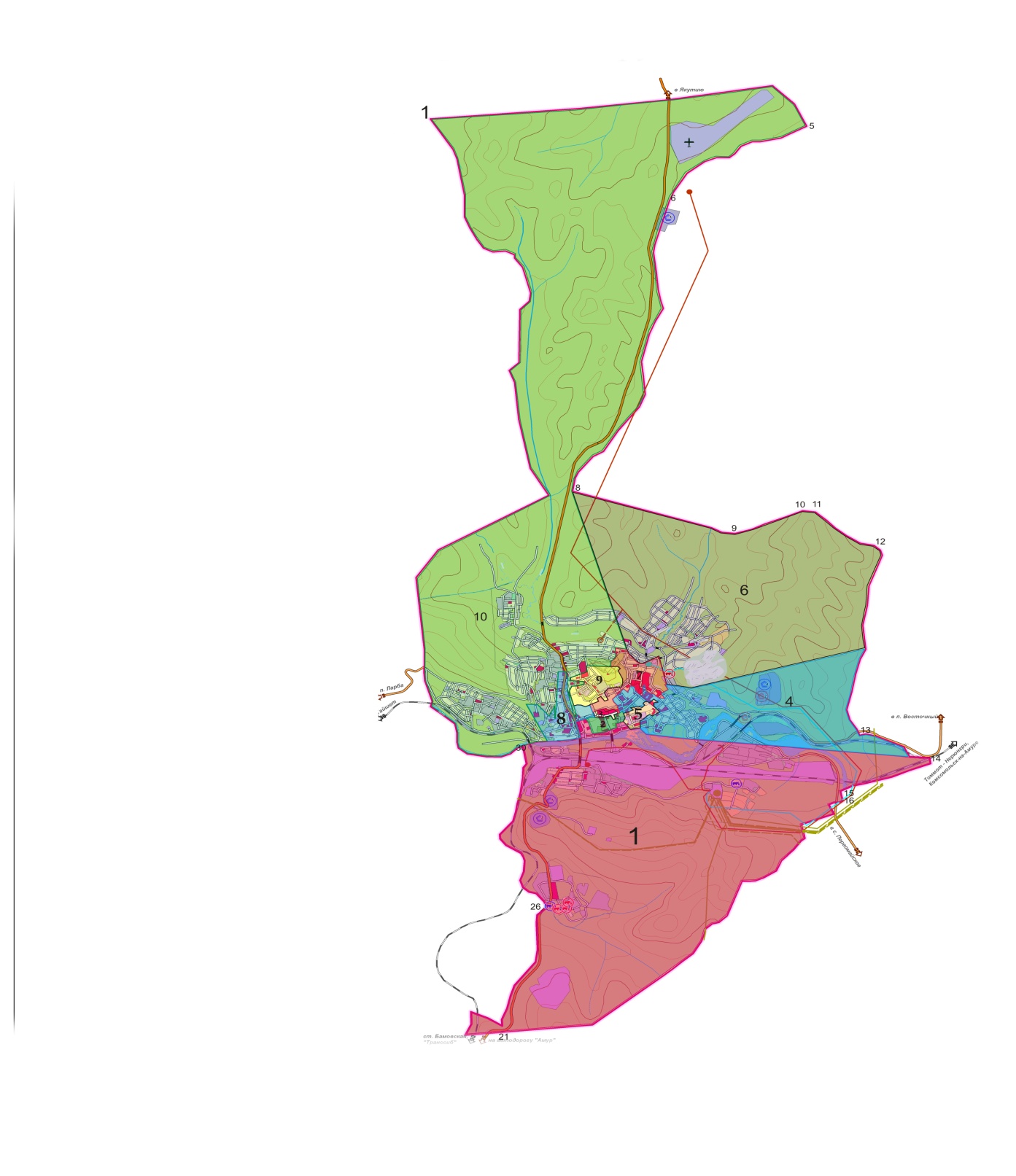 14 февраля 2020 г.№43/171-4Председательизбирательной комиссии 
И.И.ШакироваСекретарь избирательной комиссии С.А.Пастухова Приложение 1 к решению избирательной комиссии муниципального образования города Тынды                                                                       от 12.02.2020 № 43/171-4По состоянию на 01 января 2020 года на территории города Тынды зарегистрировано избирателей          26043Средняя норма представительства одномандатного избирательного округа по числу зарегистрированных избирателей2604+10%: 2864-10%: 2343Количество одномандатных избирательных округов10Количество мандатов в каждом округе1Приложение 2 к решению избирательной комиссии муниципального образования города Тынды                                                                       от 12.02.2020 № 43/171-4